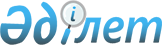 Об утверждении Методики оценки эффективности деятельности исполнительных органов, финансируемых из областного бюджета, бюджетов города республиканского значения, столицы, местных исполнительных органов районов (городов областного значения) по применению информационных технологий
					
			Утративший силу
			
			
		
					Приказ Министра связи и информации Республики Казахстан от 14 июня 2011 года № 168. Зарегистрирован в Министерстве юстиции Республики Казахстан 27 июня 2011 года № 7044. Утратил силу приказом Министра транспорта и коммуникаций Республики Казахстан от 25 июля 2012 года № 457

      Сноска. Утратил силу приказом Министра транспорта и коммуникаций РК от 25.07.2012 № 457 (вводится в действие по истечении десяти календарных дней со дня первого официального опубликования).      Во исполнение пункта 2 постановления Правительства Республики Казахстан от 23 апреля 2011 года № 438 "О мерах по реализации Указа Президента Республики Казахстан от 19 марта 2010 года № 954", ПРИКАЗЫВАЮ:



      1. Утвердить прилагаемую Методику оценки эффективности деятельности исполнительных органов, финансируемых из областного бюджета, бюджетов города республиканского значения, столицы, местных исполнительных органов районов (городов областного значения) по применению информационных технологий.



      2. Департаменту государственной политики в области информационных технологий Министерства связи и информации Республики Казахстан (Елеусизова К.Б.) обеспечить:



      1) государственную регистрацию настоящего приказа в Министерстве юстиции Республики Казахстан;



      2) в установленном порядке официальное опубликование настоящего приказа;



      3) размещение настоящего приказа на интернет-ресурсе Министерства связи и информации Республики Казахстан.



      3. Настоящий приказ вводится в действие со дня его первого официального опубликования.      Министр                                    А. ЖумагалиевУтверждена         

приказом Министра связи  

и информации        

Республики Казахстан    

от 14 июня 2011 года № 168  

Методика оценки эффективности деятельности исполнительных

органов, финансируемых из областного бюджета, бюджетов города

республиканского значения, столицы, местных исполнительных

органов районов (городов областного значения) по применению

информационных технологий 

1. Общие положения

      1. Настоящая Методика оценки эффективности деятельности исполнительных органов, финансируемых из областного бюджета, бюджетов города республиканского значения, столицы, местных исполнительных органов районов (городов областного значения) по применению информационных технологий (далее - Методика) разработана в целях реализации постановления Правительства Республики Казахстан от 23 апреля 2011 года № 438 "О мерах по реализации Указа Президента Республики Казахстан от 19 марта 2010 года № 954".



      2. Методика предназначена для определения совокупности процедур по оценке эффективности использования информационных технологий исполнительными органами, финансируемыми из областного бюджета, бюджетов города республиканского значения, столицы, местных исполнительных органов районов (городов областного значения) (далее – исполнительные органы) для оптимизации процессов и повышения прозрачности деятельности исполнительного органа.



      3. В настоящей Методике используются следующие понятия и определения:



      1) информационная система - система, предназначенная для хранения, обработки, поиска, распространения, передачи и предоставления информации с применением аппаратно-программного комплекса;



      2) информационные технологии - совокупность методов, производственных процессов и программно-технических средств, объединенных в технологический комплекс, обеспечивающий сбор, создание, хранение, накопление, обработку, поиск, вывод, копирование, передачу и распространение информации;



      3) интернет-ресурс – электронный информационный ресурс, технология его ведения и (или) использования, функционирующие в открытой информационно-коммуникационной сети, а также организационная структура, обеспечивающая информационное взаимодействие;



      4) система электронного документооборота – система обмена электронными документами, отношения между участниками которой регулируется Законом Республики Казахстан от 7 января 2003 года "Об электронном документе и электронной цифровой подписи" и Правилами электронного документооборота, утвержденными постановлением Правительства от 17 апреля 2004 года № 430.



      4. Оценка применения информационных технологий исполнительными органами осуществляется по итогам отчетного календарного года Рабочей группой по оценке применения информационных технологий (далее – Рабочая группа), состав которой утверждается акимом области (гг. Астана и Алматы). В состав Рабочей группы привлекаются независимые эксперты и представители неправительственных организаций.



      5. Оценка осуществляется согласно графика проведения ежегодной оценки эффективности деятельности исполнительных органов, утверждаемого акимом области (гг. Астана и Алматы).



      6. Исполнительные органы предоставляют информацию о своей деятельности по применению информационных технологий в Акимат области, гг. Астана и Алматы (далее - Акимат) по форме согласно приложению 1 к Методике.



      7. Рабочая группа проводит анализ сведений, получаемых из всех источников, на предмет их достоверности, путем сопоставления данных исполнительного органа с данными, размещенными на интернет-ресурсе исполнительного органа, и с данными, полученными из информационных систем электронного документооборота.



      8. Отчетная информация о проведении оценки эффективности применения информационных технологий исполнительным органом, подготовленная Акиматом в срок не позднее 1 сентября текущего года, представляется в центральный уполномоченный орган по государственному планированию по форме согласно приложению 2 к Методике.



      9. Оценка применения информационных технологий исполнительным органом осуществляется по следующим критериям:



      1) мероприятия по применению информационных технологий в исполнительном органе;



      2) доступность и открытость интернет-ресурса;



      3) использование системы электронного документооборота в делопроизводстве;

      4) реализация функций исполнительного органа в электронном формате.



      10. По каждому критерию определены показатели, в соответствии с которыми выставляется соответствующий балл. Каждый из критериев и показателей имеют соответствующие баллы, определенные в соответствии с Таблицей приложение 3 к Методике.



      Баллы проставлены с учетом степени значимости критериев по применению информационных технологий. В частности:



      1) по критерию "Мероприятия по применению информационных технологий в исполнительном органе" проставлен балл равный 10 с учетом того, что исполнительный орган четко определяет и утверждает свои мероприятия по применению информационных технологий, а также обеспечивает его реализацию;



      2) по критерию "Доступность и открытость интернет-ресурса" проставлено 20 баллов исходя из того, что данный критерий направлен на обеспечение прозрачности и подотчетности деятельности исполнительных органов перед обществом;



      3) по критерию "Использование системы электронного документооборота в делопроизводстве" проставлено 20 баллов с учетом того, что данный критерий направлен на оптимизацию деятельности исполнительного органа, повышение оперативности при работе с документами, сокращение времени создания, обработки и отправки документа, уменьшение доли бумажного документооборота;



      4) по критерию "Реализация функций исполнительного органа в электронном формате" проставлено наибольшее количество баллов равное 50, учитывая, что применение информационных технологий в первую очередь должно быть направлено на автоматизацию функций исполнительного органа при оказании услуг населению и бизнесу, сокращению административных барьеров и непосредственного контакта населения и бизнеса с исполнительным органом.



      11. Оценка применения информационных технологий исполнительным органом определяется как сумма значений критериев в соответствии с определенными весовыми баллами, указанными в Таблице приложения 3 к Методике, по следующей формуле:      N = P1 + P2 + P3 + P4      где N - общий балл оценки применения информационных технологий исполнительным органом, P – значение критерия.



      12. Расчет значений критериев осуществляется исходя из суммы всех показателей данного критерия в соответствии с баллами показателей, указанными в Таблице приложения 1 к Методике, по следующей формуле:      P = (Сi*Vi*k) + (Сi+1*Vi+1*k) + (Сi+2*Vi+2*k) + ...      где P – значение критерия, C – значение показателя, V – балл показателя, i - интервал от 1 до количества показателей для данного критерия, k – коэффициент показателя, при наличии коэффициентов по критериям и показателям.

      Основные показатели критериев оценки использования информационных технологий исполнительным органом отображены в приложении 4 к Методике. 

2. Оценка по критерию "Мероприятия по применению

информационных технологий в исполнительном органе"

      13. Под мероприятиями по применению информационных технологий понимается наличие мероприятий по автоматизации функций исполнительного органа и мероприятий, направленных на перевод государственных услуг в электронный формат в утвержденных программах или документах (в стратегических планах, операционных планах, программах развития территорий, отдельные планы мероприятий или организационно-распорядительные документы) исполнительных органов.



      14. Источником информации для оценки показателя является информация, указанная в графе 3 строки 1.1 формы отчетности, предоставляемой в Акимат согласно приложению 1 к Методике.



      15. Рабочая группа в ходе оценки деятельности исполнительного органа по данному показателю проверяет указанную в отчетности информацию исполнительного органа путем анализа предоставленных документов: копии утвержденных планов и программ с мероприятиями по применению информационных технологий, материалы по исполнению данных мероприятий.



      16. В случае наличия требуемых мероприятий по применению информационных технологий проверяется исполнение мероприятий, при 100 % исполнении присваивается оценка 10 баллов, при 80 % исполнении – 8 баллов, при неисполнении пунктов или при отсутствии таковых планов мероприятий и пунктов в планах – присваивается оценка 0 баллов. 

3. Оценка по критерию "Доступность

и открытость интернет-ресурса"

      17. Оценка производится по следующим показателям:

      1) наличие и доступность интернет-ресурса;

      2) продвижение интернет-ресурса;

      3) полнота, качество и своевременность размещения информации. 

Параграф 1. Оценка по показателю "Наличие и

доступность интернет-ресурса"

      18. Под наличием и доступностью интернет-ресурса понимается наличие интернет-ресурса, однозначно позиционирующегося как официальный интернет-ресурс исполнительного органа в открытой информационно-коммуникационной сети Интернет и его доступность для пользователей в режиме 24 х 7 (24 часа в сутки 7 дней в неделю).



      19. Источниками информации для оценки показателя "Наличие и доступность интернет-ресурса" являются:

      1) информация, указанная в графе 3 строки 2.1 формы отчетности исполнительного органа по оценке использования информационных технологий (далее - форма отчетности), предоставляемой в Акимат согласно приложению 1 к Методике;

      2) официальный интернет-ресурс исполнительного органа.



      20. Рабочая группа в ходе оценки деятельности исполнительного органа по данному показателю проверяет указанную в отчетности информацию исполнительного органа путем просмотра в сети Интернет его официального интернет-ресурса.



      21. Просмотр сети Интернет на наличие официального интернет-ресурса исполнительного органа проводится ежеквартально, 3 раза в квартал в разные дни недели и время суток.



      22. В случае если в ходе всех просмотров сети Интернет официальный интернет-ресурс исполнительного органа является зарегистрированным и доступным по указанному в отчетности адресу, то ему дается заключение – "имеется, доступен" и присваивается 3 балла.

      Если официальный интернет-ресурс исполнительного органа является зарегистрированным, но не доступен в сети Интернет по указанному в отчетности адресу (в определенные дни недели или время суток) в ходе одного просмотра из трех, то ему присваивается 2 балла.

      Если официальный интернет-ресурс исполнительного органа является зарегистрированным, но не доступен в сети Интернет по указанному в отчетности адресу (в определенные дни недели или время суток) в ходе двух просмотров из трех, то ему присваивается 1 балл.

      Если в ходе всех просмотров сети Интернет официальный интернет-ресурс исполнительного органа не зарегистрирован или не доступен (нет возможности найти в сети Интернет), то ему присваивается 0 баллов. 

Параграф 2. Оценка по показателю "Продвижение интернет-ресурса"

      23. Под продвижением интернет-ресурса понимается присутствие ссылок в международных поисковых системах (google, yandex, rambler, yahoo), наличие актуальных словоформ (наименование исполнительного органа) для осуществления поиска и повышения цитируемости интернет-ресурса.



      24. Источниками информации для оценки показателя "Продвижение интернет-ресурса" являются:



      1) информация, указанная в графе 3 строки 2.2 формы отчетности, предоставляемой в Акимат согласно приложению 1 к Методике;



      2) анализ результатов поиска в международных поисковых системах (google, yandex, rambler, yahoo) на предмет наличия ссылок на интернет-ресурс исполнительного органа.



      25. Рабочая группа в ходе оценки деятельности исполнительного органа по данному показателю проверяет указанную в отчетности информацию исполнительного органа путем просмотра в сети Интернет ссылок на официальный интернет-ресурс исполнительного органа.



      26. Анализ данных по продвижению официального интернет-ресурса исполнительного органа в сети Интернет проводится ежеквартально, 3 раза в квартал в разные дни недели и время суток.



      27. Если в ходе анализа, ссылка на интернет-ресурс исполнительного органа находится на 1-2 страницах результатов поиска, то ему присваивается 7 баллов.

      Если в ходе анализа, ссылка на интернет-ресурс исполнительного органа находится на 3-4 страницах результатов поиска, то ему присваивается 4 балла.

      Если в ходе анализа, ссылка на интернет-ресурс исполнительного органа находится на страницах 5 и далее страницах результатов поиска, то ему присваивается 3 балла.

      Если в ходе анализа, ссылка на интернет-ресурс исполнительного органа не находится в результатах поиска, то ему присваивается 0 баллов. 

Параграф 3. Оценка по показателю "Полнота, качество

и своевременность размещения информации"

      28. Под полнотой размещения информации на интернет-ресурсе понимается наличие информации, перечень которой определен Законом Республики Казахстан от 27 ноября 2000 года № 107 "Об административных процедурах" и постановлением Правительства Республики Казахстан от 3 октября 2007 года № 891 "Об утверждении перечня электронных информационных ресурсов о государственных органах, размещаемых на интернет-ресурсах государственных органов" и постановлением Правительства "Об утверждении Правил размещения электронных информационных ресурсов на интернет-ресурсах государственных органов" от 13 июля 2007 года № 598. Расчет по данному показателю производится по индикаторам, указанным в приложении 5 к Методике.



      29. Качество и своевременность размещения информации на интернет-ресурсе исполнительного органа оценивается по степени актуализации информации в следующих пунктах приложения 5 к Методике:



      1) информация в пунктах 1.3, 1.14, 1.21 должна обновляться ежедневно;



      2) информация в пунктах 1.2, 1.4, 1.7 – 1.13, 1.15, 1.17 – 1.19 должна обновляться не реже одного раза в квартал;



      3) информация в остальных подпунктах должна обновляться в недельный срок после принятия Правительством или Президентом Республики Казахстан решений по изменению структуры или руководства исполнительного органа, а также нормативных правовых актов, касающихся порядка работы с населением и бизнесом.



      30. Источниками информации для оценки показателя "Полнота, качество и своевременность размещения информации" являются:



      1) информация, указанная в графе 3 строки 2.3 формы отчетности, предоставляемой в Акимат согласно приложению 1 к Методике;



      2) официальный интернет-ресурс исполнительного органа;



      3) информация неправительственных организаций.



      31. Рабочая группа в ходе оценки деятельности исполнительного органа по данному показателю проверяет указанную в отчетности информацию исполнительного органа и неправительственных организаций путем анализа предоставленных документов (копии приказа (при наличии) о закреплении ответственного за обеспечением полноты, качества и своевременности размещения информации на государственном и русском языках, утвержденный перечень информации, размещаемый на интернет-ресурсе с указанием сроков размещения и актуализации (при наличии).



      32. Оценка полноты, качества и своевременности размещения информации на официальном интернет-ресурсе исполнительного органа в сети Интернет проводится согласно приложению 5 к Методике ежеквартально, 3 раза в квартал в разные дни недели и время суток.

      При присвоении баллов учитываются коэффициенты полноты представления информации.

      Полнота определяется коэффициентом (kп), который имеет одно из трех значений в зависимости от степени полноты информации:



      1) высокая степень полноты (70-100 %) – kп равен 1 (представлен весь необходимый объем сведений и вся информация изложена в полном объеме);



      2) средняя степень полноты (40-60 %) – kп равен 0,5 (представлен весь необходимый объем сведений, но информация изложена не в полном объеме);



      3) низкая степень полноты (10-30 %) – kп равен 0,25 (представлена неполная информация).



      33. Максимальное значение оценки полноты, качества и своевременности размещения информации на официальном интернет-ресурсе исполнительного органа составляет 100 баллов. Приведение оценки данного показателя к десятибалльной шкале осуществляется по следующей формуле: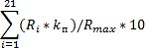       где, R – значение показателя;

      i – интервал от 1 до количества показателей для данного критерия согласно приложению 5 к Методике;

      R max – максимальное значение для показателя, т.е. 100 баллов;

      kп – коэффициент степени полноты информации.

      Например, если у одного исполнительного органа показатель равен 95, то в соответствии с формулой нормализации в десятибалльную шкалу получаем 9,5 баллов. 

4. Оценка по критерию "Использование системы электронного

документооборота в делопроизводстве"

      34. Оценка производится по следующим показателям:



      1) межведомственный электронный документооборот;



      2) внутренний электронный документооборот;



      3) регистрация электронных документов;



      4) согласование электронных документов;



      5) списание электронных документов в архив Единой системы электронного документооборота и/или системы электронного документооборота (далее - ЕСЭДО/СЭД). 

Параграф 1. Оценка по показателю "Межведомственный

электронный документооборот"

      35. Под оценкой по показателю "Межведомственный электронный документооборот" понимается эффективность использования ЕСЭДО/СЭД для осуществления межведомственного обмена корреспонденцией, а именно количество документов, направленных из всех баз данных ЕСЭДО/СЭД исполнительного органа через модули межведомственного документооборота в другие государственные и исполнительные органы, к общему количеству документов, подлежащих отправке в государственные и исполнительные органы.



      36. Рабочая группа в ходе оценки деятельности исполнительного органа по данному показателю проверяет указанную в отчетности информацию исполнительного органа путем просмотра статистических отчетов из ведомственной системы ЕСЭДО/СЭД за отчетный календарный год, при необходимости сравнивая статистические данные из СЭД с журналами учета документооборота на бумажном носителе.



      37. Оценка выставляется в соответствии со значением доли электронных документов с последующим умножением на 4. Например, если доля электронных документов (количество направленных через центр ЕСЭДО документов разделенное на общее количество документов, подлежащих направлению) равна 0,95, умножаем 0,95 на 4 получаем 3,8 балла. 

Параграф 2. Оценка по показателю "Внутренний

электронный документооборот"

      38. Под оценкой по показателю "Внутренний электронный документооборот" понимается эффективность использования ведомственной системы электронного документооборота (ЕСЭДО/СЭД) для осуществления обмена корреспонденцией между структурными подразделениями, а именно доля документов во внутренних базах данных ЕСЭДО/СЭД относительно общего количества внутренних документов, в том числе нормативных актов и организационно-распорядительных документов (кроме документов служебного пользования и секретного характера).



      39. Рабочая группа в ходе оценки деятельности исполнительного органа по данному показателю проверяет указанную в отчетности информацию исполнительного органа путем анализа статистических отчетов из ведомственной системы ЕСЭДО/СЭД за отчетный календарный год, при необходимости сравнивая статистические данные из СЭД с журналами учета документооборота на бумажном носителе.



      40. Оценка выставляется в соответствии со значением доли направленных внутренних электронных документов с последующим умножением на 4. Например, если доля направленных внутренних электронных документов (количество направленных в электронном виде внутренних документов разделенное на общее количество документов, обработанных в электронном и бумажном виде) равна 0,95, умножаем 0,95 на 4, получаем 3,8 балла. 

Параграф 3. Оценка по показателю

"Регистрация электронных документов"

      41. Под регистрацией электронных документов понимается полнота регистрации поступившей в исполнительный орган корреспонденции и их движение в базах данных ЕСЭДО/СЭД.



      42. Рабочая группа в ходе оценки деятельности исполнительного органа по данному показателю проверяет указанную в отчетности информацию исполнительного органа путем просмотра статистических отчетов из ведомственной системы ЕСЭДО/СЭД за отчетный календарный год, при необходимости сравнивая статистические данные из СЭД с журналами учета документооборота на бумажном носителе.



      43. Оценка выставляется в соответствии со значением доли зарегистрированных документов с последующим умножением на 4. Например, если доля зарегистрированных электронных документов равна 0,95, умножаем 0,95 на 4, получаем 3,8 баллов. 

Параграф 4. Оценка по показателю

"Согласование электронных документов"

      44. Под согласованием электронных документов в ЕСЭДО/СЭД понимается полное использование процесса согласования и подписания проектов электронных документов в ЕСЭДО/СЭД.



      45. Рабочая группа в ходе оценки деятельности исполнительного органа по данному показателю проверяет указанную в отчетности информацию исполнительного органа путем просмотра статистических отчетов из ведомственной системы ЕСЭДО/СЭД за отчетный календарный год.



      46. Оценка выставляется в соответствии со значением доли согласованных электронных документов с последующим умножением на 4. Например, если доля согласованных электронных документов равна 0,95, умножаем 0,95 на 4, получаем 3,8. 

Параграф 5. Оценка по показателю

"Списание электронных документов

в архив ЕСЭДО/СЭД"

      47. Под списанием электронных документов в архив ЕСЭДО/СЭД понимается полнота оформления исполненных документов (делопроизводство по которым закрыто) в архив ЕСЭДО/СЭД.



      48. Рабочая группа в ходе оценки деятельности исполнительного органа по данному показателю проверяет указанную в отчетности информацию исполнительного органа путем просмотра статистических отчетов из ведомственной системы ЕСЭДО/СЭД за отчетный календарный год.



      49. Оценка выставляется в соответствии со значением доли списанных документов с последующим умножением на 4. Например, если доля списанных в архив электронных документов равна 0,95, умножаем 0,95 на 4, получаем 3,8. 

5. Оценка по критерию "Реализация функций исполнительного

органа в электронном формате"

      50. Оценка производится по следующим показателям:



      1) степень автоматизации функций исполнительного органа;



      2) интеграция ведомственных информационных систем с компонентами "электронного правительства";



      3) наличие информационных систем исполнительного органа, введенных в промышленную и опытную эксплуатацию;



      4) наличие технической документации на информационные системы, находящиеся в опытной и промышленной эксплуатации;



      5) количество информационных ресурсов и систем, программных продуктов, программных кодов и нормативно-технической документации, включенных в Государственный регистр электронных информационных ресурсов и информационных систем, Депозитарий информационных систем, программных продуктов, программных кодов и нормативно-технической документации;



      6) наличие интерфейса информационных систем на государственном языке. 

Параграф 1. Оценка по показателю "Степень автоматизации

функций исполнительного органа"

      51. Под оценкой степени автоматизации функций исполнительного органа понимается количество автоматизированных посредством информационных систем функций исполнительного органа к общему количеству функций исполнительного органа, подлежащих автоматизации.

      Полный перечень функций определяется исполнительным органом по согласованию с уполномоченным органом по государственному планированию области, города республиканского значения, столицы, а также отчетов по проведенному анализу функций исполнительных органов (при наличии).

      В случае представления исполнительным органом не согласованного с уполномоченным органом по государственному планированию области, города республиканского значения, столицы перечня функций данный показатель не рассматривается и проставляется 0 баллов.

      Наличие автоматизированных функций определяется исполнительным органом с указанием степени автоматизации и названий информационных систем, автоматизирующих данные функции согласно приложению 6 к Методике.

      Согласованный перечень функций, с указанием автоматизированных функций, должен предоставляться исполнительным органом в Акимат в установленные в графике сроки.



      52. Источником информации для оценки показателя является информация, указанная в графе 3 строки 4.1 формы отчетности, предоставляемой в Акимат согласно приложению 1 к Методике.



      53. Рабочая группа в ходе оценки деятельности исполнительного органа по данному показателю проверяет указанную в отчетности информацию исполнительного органа путем анализа основных функций исполнительного органа, определенных в перечне; функций, подлежащих автоматизации, со степенью их автоматизации, а также проверяется факт автоматизации функций путем демонстрации ведомственных информационных систем, указанных в отчетности.



      54. Оценка выставляется в соответствии со значениями, полученными путем деления количества автоматизированных функций исполнительного органа на количество функций, которые возможно автоматизировать (частично или полностью автоматизировать). Полученные значения умножаются на 20. Например, если доля автоматизированных функций равна 0,95, умножаем 0,95 на 20, получаем 19 баллов. 

Параграф 2. Оценка по показателю "Интеграция

ведомственных информационных систем с компонентами

"электронного правительства"

      55. Под интеграцией ведомственных информационных систем с компонентами "электронного правительства" понимается количество ведомственных информационных систем, интегрированных с компонентами "электронного правительства", по отношению к общему количеству ведомственных информационных систем, которые необходимо интегрировать с компонентами "электронного правительства".



      56. Источником информации для оценки показателя является информация, указанная в графе 3 строки 4.2 формы отчетности, предоставляемой в Акимат согласно приложению 1 к Методике.



      57. Рабочая группа в ходе оценки деятельности исполнительного органа по данному показателю проверяет указанную в отчетности информацию исполнительного органа путем анализа ведомственных информационных систем на предмет необходимости их интеграции с компонентами "электронного правительства". При этом проверяется реализация интеграций ведомственных систем с компонентами "электронного правительства" путем демонстрации ведомственных систем исполнительным органом.



      58. Оценка выставляется в соответствии со значениями, полученными путем деления количества информационных систем исполнительного органа, интегрированных с компонентами "электронного правительства" на количество информационных систем, подлежащих интеграции с компонентами "электронного правительства". Полученные значения умножаются на 5. Например, если доля интегрированных систем с компонентами "электронного правительства" равна 0,95, умножаем 0,95 на 5, получаем 4,75 балла.



      59. В случае отсутствия необходимости в интеграции ведомственных систем с компонентами "электронного правительства" по данному показателю присваивается максимальный балл 5. 

Параграф 3. Оценка по показателю "Наличие информационных

систем исполнительного органа, введенных в промышленную

и опытную эксплуатацию"

      60. Данный показатель определяет отношение ведомственных информационных систем, сданных в промышленную и опытную эксплуатацию в сроки, установленные технико-экономическим обоснованием, техническим заданием и технической спецификацией (далее – техническая документация) к общему количеству информационных систем исполнительного органа находящихся в промышленной и опытной эксплуатации.



      61. Источником информации для оценки показателя является информация, указанная в графе 3 строки 4.3 формы отчетности, предоставляемой в Акимат согласно приложению 1 к Методике.



      62. Рабочая группа в ходе оценки деятельности исполнительного органа по данному показателю проверяет указанную в отчетности информацию исполнительного органа путем анализа ведомственных информационных систем на предмет соответствия этих систем указанным этапам, проверки процедур оформления ввода в эксплуатацию на предмет соответствия стандартам в области информационных технологий, действующих на территории Республики Казахстан, проверки технической документации на предмет наличия планируемых дат ввода в эксплуатацию (промышленную и опытную).



      63. Оценка выставляется в соответствии со значениями, полученными путем деления количества информационных систем исполнительного органа, сданных в промышленную и опытную эксплуатацию в сроки, установленные технической документацией с учетом коэффициентов процедуры оформления ввода в эксплуатацию на общее количество информационных систем исполнительного органа сданных в промышленную и опытную эксплуатацию. Полученные значения умножаются на 10. Например, если доля информационных систем введенных в опытную и промышленную эксплуатацию в сроки, установленные технической документацией, равна 0,95, умножаем 0,95 на 10, получаем 9,5 балла.



      64. Коэффициенты по оформлению процедур ввода в промышленную и опытную эксплуатацию приведены в приложении 7 к Методике. 

Параграф 4. Оценка по показателю "Наличие технической

документации на информационные системы, находящиеся в

промышленной и опытной эксплуатации"

      65. Данный показатель определяет отношение количества информационных систем, находящихся в промышленной и опытной эксплуатации, и имеющих техническую документацию с учетом коэффициентов, к общему количеству информационных систем исполнительного органа, находящихся в промышленной и опытной эксплуатации.



      66. Источником информации для оценки показателя является информация, указанная в графе 3 строки 4.4 формы отчетности, предоставляемой в Акимат согласно приложению 1 к Методике.



      67. Рабочая группа в ходе оценки деятельности исполнительного органа по данному показателю проверяет указанную в отчетности информацию исполнительного органа путем проверки наличия технических документов на информационные системы находящиеся в опытной и промышленной эксплуатации.



      68. Оценка выставляется в соответствии со значениями, полученными путем деления количества находящихся в опытной и промышленной эксплуатации информационных систем, имеющих техническую документацию, с учетом коэффициентов на общее количество информационных систем исполнительного органа находящихся в опытной и промышленной эксплуатации. Полученные значения умножаются на 5. Например, если доля наличия технических документов на информационные системы находящиеся в опытной и промышленной эксплуатации равна 0,95, умножаем 0, 95 на 5, получаем 4,75.



      69. При наличии всех трех документов учитывается коэффициент равный единице, в случае отсутствия технической спецификации учитывается коэффициент равный 0,8, при отсутствии технического задания (или технико-экономического обоснования) коэффициент равен 0,6, при отсутствии технической спецификации и технического задания (или технико-экономического обоснования) коэффициент равен 0,4, при отсутствии всех трех документов коэффициент соответственно равен 0. 

Параграф 5. Оценка по показателю "Информационные ресурсы,

включенные в Государственный регистр электронных информационных

ресурсов и информационных систем, Депозитарий информационных

систем, программных продуктов, программных кодов и

нормативно-технической документации"

      70. Данный показатель определяет отношение количества информационных ресурсов и систем, программных продуктов, программных кодов и нормативно-технической документации, включенных в Государственный регистр электронных информационных ресурсов и информационных систем, Депозитарий информационных систем, программных продуктов, программных кодов и нормативно-технической документации к общему количеству сданных в эксплуатацию информационных ресурсов и систем, программных продуктов, программных кодов и нормативно-технической документации.



      71. Источником информации для оценки показателя является информация, указанная в графе 3 строки 4.5 формы отчетности, предоставляемой в Акимат согласно приложению 1 к Методике.



      72. Рабочая группа в ходе оценки деятельности исполнительного органа по данному показателю проверяет указанную в отчетности информацию исполнительного органа о включении информационных ресурсов и систем, программных продуктов, программных кодов и нормативно-технической документации в Государственный регистр электронных информационных ресурсов и информационных систем, Депозитарий информационных систем, программных продуктов, программных кодов и нормативно-технической документации.



      73. Оценка выставляется в соответствии со значениями, полученными путем деления количества информационных ресурсов и систем, программных продуктов, программных кодов и нормативно-технической документации, включенных в Государственный регистр электронных информационных ресурсов и информационных систем, Депозитарий информационных систем, программных продуктов, программных кодов и нормативно-технической документации на общее количество, сданных в промышленную эксплуатацию информационных ресурсов и систем, программных продуктов, программных кодов и нормативно-технической документации. Полученные значения умножаются на 5. Например, если доля наличия технических документов равна 0,95, умножаем 0,95 на 5, получаем 4,75. 

Параграф 6. Оценка по показателю "Наличие интерфейса

информационных систем на государственном языке"

      74. Под наличием интерфейса информационных систем на государственном языке понимается количество ведомственных информационных систем, имеющих интерфейс на государственном языке, по отношению к общему количеству ведомственных информационных систем.



      75. Источником информации для оценки показателя является информация, указанная в графе 3 строки 4.6 формы отчетности, предоставляемой в Акимат согласно приложению 1 к Методике.



      76. Рабочая группа в ходе оценки деятельности исполнительного органа по данному показателю проверяет указанную в отчетности информацию исполнительного органа путем анализа ведомственных информационных систем на предмет наличия интерфейса на государственном языке.



      77. Оценка выставляется в соответствии со значениями, полученными путем деления количества информационных систем исполнительного органа, имеющего интерфейс на государственном языке (полностью, частично), на общее количество информационных систем. Полученные значения умножаются на 5. Например, если доля информационных систем имеющих интерфейс на государственном языке равна 0,95, умножаем 0,95 на 5, получаем 4,75.



      78. В случае если интерфейс системы полностью переведен на государственный язык учитывается коэффициент равный 1, если реализован частично присваивается коэффициент равный 0,5. 

6. Форма заполнения отчетности по использованию

системы электронного документооборота

      79. Отчетность предоставляемая исполнительным органом согласно приложению 8 к Методике заполняется следующим образом:



      1) в графе 2 указывается количество электронных документов, направленных из всех баз данных ЕСЭДО/СЭД в другие государственные и исполнительные органы через центр ЕСЭДО;



      2) в графе 3 указывается общее количество документов, подлежащих направлению в другие государственные и исполнительные органы через модули межведомственного документооборота;



      3) в графе 4 указывается доля направленных через центр ЕСЭДО электронных документов, полученная путем деления количества направленных через центр ЕСЭДО документов на общее количество документов, подлежащих направлению через центр ЕСЭДО;



      4) в графе 5 указывается общее количество внутренних исходящих документов, обработанных в электронном и бумажном виде;



      5) в графе 6 указывается количество внутренних исходящих документов, обработанных в электронном виде;



      6) в графе 7 указывается доля внутренних исходящих электронных документов, полученных путем деления количества внутренних исходящих документов, обработанных в электронном виде на общее количество внутренних исходящих документов;



      7) в графе 8 указывается общее количество поступивших электронных документов (внешних\внутренних) в систему ЕСЭДО/СЭД в соответствии с регламентом делопроизводства исполнительного органа;



      8) в графе 9 указывается количество зарегистрированных электронных документов (внешних\внутренних);



      9) в графе 10 указывается доля зарегистрированных электронных документов (внешних\внутренних), полученная путем деления количества зарегистрированных электронных документов (внешних\внутренних) в системе ЕСЭДО/СЭД на количество поступивших электронных документов (внешних\внутренних) в систему ЕСЭДО/СЭД;



      10) в графе 11 указывается общее количество подписанных проектов электронных документов;



      11) в графе 12 указывается количество подписанных проектов электронных документов, согласованных в электронном виде;



      12) в графе 13 указывается доля согласованных проектов электронных документов, полученная путем деления количества подписанных проектов электронных документов, согласованных в электронном виде на общее количество подписанных проектов электронных документов;



      13) в графе 14 указывается количество исполненных электронных документов за предыдущий год в соответствии с регламентом делопроизводства исполнительного органа;



      14) в графе 15 указывается количество оформленных в архив ЕСЭДО/СЭД электронных документов за предыдущий год;



      15) в графе 16 указывается доля оформленных в архив ЕСЭДО/СЭД электронных документов, полученная путем деления количества оформленных в архив ЕСЭДО/СЭД электронных документов на количество исполненных электронных документов. 

7. Форма заполнения отчетности исполнительным органом

по оценке использования информационных технологий

      80. Отчетность предоставляемая исполнительным органом согласно приложению 1 к Методике заполняется следующим образом:



      1) по критерию "Мероприятия по применению информационных технологий в исполнительном органе"

      в графе 3 строки 1.1. указывается наличие мероприятий по применению информационных технологий в исполнительном органе, с указанием даты утверждения и Ф.И.О. руководителя, утвердившим документ. Также, представляется копия утвержденного мероприятия и информация об исполнении мероприятий с копиями материалов, подтверждающих исполнение;



      2) по критерию "Доступность и открытость интернет-ресурса":

      в графе 3 строки 2.1. указываются адреса интернет-ресурсов исполнительного органа в сети Интернет. При отсутствии интернет-ресурсов структурных подразделений представить копию утвержденного плана мероприятий по их созданию, с указанием сроков создания и ответственных (при их наличии);

      в графе 3 строки 2.2. представляется информация о проводимых мероприятиях по продвижению официального интернет-ресурса исполнительного органа в международных поисковых системах (google, yandex, rambler, yahoo);

      в графе 3 строки 2.3. представляется информация и копия приказа (при наличии) о закреплении ответственного за обеспечением полноты, качества и своевременности размещения информации на государственном и русском языках. Представляется утвержденный перечень информации, размещаемый на интернет-ресурсе с указанием сроков размещения и актуализации (при наличии);



      3) по критерию "Использование системы электронного документооборота":

      в графе 3 строки 3.1. указывается информация из графы 4 приложения 8 к Методике;

      в графе 3 строки 3.2. указывается информация из графы 7 приложения 8 к Методике;

      в графе 3 строки 3.3. указывается информация из графы 10 приложения 8 к Методике;

      в графе 3 строки 3.4. указывается информация из графы 13 приложения 8 к Методике;

      в графе 3 строки 3.5. указывается информация из графы 16 приложения 8 к Методике;



      4) по критерию "Реализация функций исполнительного органа в электронном формате":

      в графе 3 строки 4.1. представляется информация о существующих ведомственных информационных системах, их назначение и цели, с указанием наименования функций исполнительного органа, которые автоматизированы с применением информационных технологий, количество пользователей системы, программа, план мероприятий либо поручение в соответствии с которым создана информационная система, общая сумма выделенных и освоенных средств на создание информационной системы, наличие технической документации на создание системы. Наличие инструкций и регламентов работы с информационной системой. Представляется согласованный с уполномоченным органом по государственному планированию области, города республиканского значения, столицы Перечень функций исполнительного органа, а также таблица по степени автоматизации функций, с указанием подлежащих автоматизации (полной, частичной), в том числе автоматизированных (полностью, частично) согласно приложению 6 к Методике;

      в графе 3 строки 4.2. предоставляется информация о ведомственных информационных системах, интегрированных с компонентами "электронного правительства", с указанием целей и задач интеграции, количества пользователей данной системы. Также представляется информация о ведомственных информационных системах, интегрированных с информационными системами других государственных и исполнительных органов, с указанием наименования исполнительного органа и его системы;

      в графе 3 строки 4.3. представляется информация о количестве информационных систем исполнительного органа, сданных в промышленную и опытную эксплуатацию в сроки, установленных технической документации, от общего числа информационных систем исполнительного органа сданных в промышленную и опытную эксплуатацию, с указанием наименования информационных систем, приказ о назначении приемочной комиссии, с указанием состава комиссии, акт приемки в промышленную и опытную эксплуатацию, дата создания информационной системы;

      в графе 3 строки 4.4. представляется информация о количестве находящихся в опытной и промышленной эксплуатации информационных систем имеющих техническую документацию из общего количества информационных систем исполнительного органа находящихся в опытной и промышленной эксплуатации, с указанием наименования информационных систем;

      в графе 3 строки 4.5. представляется информация о количестве информационных ресурсов и систем, программных продуктов, программных кодов и нормативно-технической документации, включенных в Государственный регистр электронных информационных ресурсов и информационных систем, Депозитарий информационных систем, программных продуктов, программных кодов и нормативно-технической документации из общего количества, с указанием их наименования;

      в графе 3 строки 4.6. представляется информация о количестве ведомственных информационных систем имеющих интерфейс на государственном языке из общего количества ведомственных информационных систем, с указанием их наименования, при отсутствии интерфейса его причины и принимаемые меры. 

8. Перепроверка результатов оценки

      81. Достоверность информации, предоставляемой исполнительными органами в Акимат для проведения оценки, обеспечивается непосредственно ими.

      Комплекс организационных мер, принимаемых Акиматом для перепроверки данных по показателям оценки, включает в себя, в числе прочих, следующее:

      проведение Акиматом непосредственно в оцениваемых исполнительных органах мероприятий по установлению соответствия представленных данных фактическим данным;

      направление запросов в оцениваемые и другие исполнительные органы о представлении дополнительных сведений;

      организацию рабочих встреч с представителями оцениваемых исполнительных органов.



      82. Проведение Акиматом проверочных мероприятий в исполнительных органах осуществляется в соответствии с определенным Акиматом графиком.

      В график включаются исполнительные органы, представленные данные которых могут указывать о несоответствии фактическим данным, также исполнительные органы, получившие наиболее высокие результаты по оценке.



      83. При выявлении недостоверности представленных исполнительным органом сведений по конкретному показателю критерия оценки, общая оценка исполнительного органа приводится в соответствие с новыми данными.



      84. С момента получения результатов оценки эффективности исполнительный орган в случае несогласия с результатами оценки, в течение пяти рабочих дней направить возражения с подтверждающими документами в рабочий орган Региональной экспертной комиссии.



      85. Рабочий орган Региональной экспертной комиссии в случае получения возражений с подтверждающими документами в течение пяти рабочих дней направляет их на перепроверку.



      86. Рабочий орган Региональной экспертной комиссии в случае получения возражений без подтверждающих документов направляется ответ исполнительному органу о нецелесообразности проведения перепроверки.



      87. В целях обеспечения объективности и прозрачности оценки для перепроверки результатов формируются специальные комиссии, в состав которых не могут входить участвовавшие в оценке исполнительного органа сотрудники.



      88. Специальная комиссия в течение тридцати календарных дней направляют в рабочий орган Региональной экспертной комиссии и исполнительные органы, обоснованные заключения о принятии либо непринятии возражений по результатам перепроверки.



      89. В случае принятия возражений вносятся соответствующие корректировки в заключение о результатах оценки эффективности.



      90. Рабочий орган Региональной экспертной комиссии самостоятельно инициировать проведение перепроверки отдельных результатов оценки с привлечением специалистов в случае выявления нарушений в процессе оценки, оказавших влияние на конечный результат оценки.

Приложение 1                   

к Методике оценки эффективности деятельности  

исполнительных органов, финансируемых из    

областного бюджета, бюджетов города республиканского

значения, столицы, местных исполнительных органов 

районов (городов областного значения) по применению

информационных технологий                                                                           Форма

    Отчетность по оценке применения информационных технологий_______________________________ (наименование исполнительного органа)

Приложение 2                   

к Методике оценки эффективности деятельности  

исполнительных органов, финансируемых из    

областного бюджета, бюджетов города республиканского

значения, столицы, местных исполнительных органов 

районов (городов областного значения) по применению

информационных технологий                                                                           Форма           

Отчетная информация о результатах оценки

            применения информационных технологий___________________________________________________________________

               (наименование исполнительного органа)_________________

(отчетный период)Анализ эффективности деятельности центрального

исполнительного/местного исполнительного органа по критериям оценки:      1. По критерию "Мероприятия по применению информационных

технологий в исполнительном органе":

____________________________________________________________________

      2. По критерию "Доступность и открытость интернет-ресурса":

____________________________________________________________________

      3. По критерию "Использование системы электронного

документооборота в делопроизводстве":

____________________________________________________________________

      4. По критерию "Реализация функций исполнительного органа в

электронном формате":

____________________________________________________________________Выводы и рекомендации:

____________________________________________________________________

____________________________________________________________________

____________________________________________________________________

                   Приложение к отчетной информации

      по итогам оценки применения информационных технологий

                        исполнительным органом

      1. Мероприятия по применению информационных технологий в исполнительном органе

      2. Доступность и открытость интернет-ресурса

      3. Использование системы электронного документооборота в делопроизводстве

      4. Реализация функций исполнительного органа в электронном формате

Приложение 3                   

к Методике оценки эффективности деятельности  

исполнительных органов, финансируемых из    

областного бюджета, бюджетов города республиканского

значения, столицы, местных исполнительных органов 

районов (городов областного значения) по применению

информационных технологий                                                                     Таблица

Приложение 4                  

к Методике оценки эффективности деятельности  

исполнительных органов, финансируемых из    

областного бюджета, бюджетов города республиканского

значения, столицы, местных исполнительных органов 

районов (городов областного значения) по применению

информационных технологий                                                                           Форма

             Показатели оценки применения информационных

                  технологий исполнительным органом

Приложение 5                     

к Методике оценки эффективности деятельности  

исполнительных органов, финансируемых из    

областного бюджета, бюджетов города республиканского

значения, столицы, местных исполнительных органов 

районов (городов областного значения) по применению

информационных технологий            

               Оценка по показателю "Полнота, качество

              и своевременность размещения информации"      Примечание: Оценка качества и своевременности обновления информации осуществляется по степени актуализации информации в следующих пунктах показателя оценки интернет-ресурса исполнительного органа:

      информация в пунктах 1.3, 1.14, 1.21 должна обновляться ежедневно, но не реже одного раза в неделю;

      информация в пунктах 1.2, 1.4, 1.7 – 1.13, 1.15, 1.17 – 1.19 должна обновляться не реже одного раза в квартал;

      информация в остальных подпунктах должна обновляться в недельный срок после принятия Правительством или Президентом Республики Казахстан решений по изменению структуры или руководства исполнительного органа, а также нормативных правовых актов, касающихся порядка работы с населением и бизнесом. 

Приложение 6                   

к Методике оценки эффективности деятельности  

исполнительных органов, финансируемых из    

областного бюджета, бюджетов города республиканского

значения, столицы, местных исполнительных органов 

районов (городов областного значения) по применению

информационных технологий                                                                            Форма

            Отчетность по степени автоматизации функций

                 _____________________________________

                 (наименование исполнительного органа)

Приложение 7                   

к Методике оценки эффективности деятельности  

исполнительных органов, финансируемых из    

областного бюджета, бюджетов города республиканского

значения, столицы, местных исполнительных органов 

районов (городов областного значения) по применению

информационных технологий            

         Коэффициенты по оформлению процедур ввода

           в промышленную и опытную эксплуатацию

Приложение 8                  

к Методике оценки эффективности деятельности  

исполнительных органов, финансируемых из    

областного бюджета, бюджетов города республиканского

значения, столицы, местных исполнительных органов 

районов (городов областного значения) по применению

информационных технологий                                                                         Форма

          Отчетность по использованию системы электронного

          документооборота ___________________________

                 (наименование исполнительного органа)продолжение таблицы
					© 2012. РГП на ПХВ «Институт законодательства и правовой информации Республики Казахстан» Министерства юстиции Республики Казахстан
				№

п/пПоказательЗначение показателя1231Критерий "Мероприятия по применению информационных технологий

в исполнительном органе"Критерий "Мероприятия по применению информационных технологий

в исполнительном органе"1.1Мероприятия по применению

информационных технологий в

исполнительном органе2Критерий "Доступность и открытость интернет-ресурса"Критерий "Доступность и открытость интернет-ресурса"2.1Наличие и доступность интернет-ресурса2.2Продвижение интернет-ресурса2.3Полнота, качество и своевременность

размещения информации3Критерий "Использование системы электронного документооборота в

делопроизводстве"Критерий "Использование системы электронного документооборота в

делопроизводстве"3.1Межведомственный электронный

документооборот3.2Внутренний электронный документооборот3.3Регистрация электронных документов3.4Согласование электронных документов3.5Списание электронных документов в архив

ЕСЭДО/СЭД4Критерий "Реализация функций исполнительного органа

в электронном формате"Критерий "Реализация функций исполнительного органа

в электронном формате"4.1Степень автоматизации функций

исполнительного органа4.2Интеграция ведомственных информационных

систем с компонентами "электронного

правительства"4.3Наличие информационных систем

исполнительного органа, введенных в

промышленную и опытную эксплуатацию4.4Наличие технической документации на

информационные системы, находящиеся в

промышленной и опытной эксплуатации4.5Количество информационных ресурсов и

систем, программных продуктов,

программных кодов и

нормативно-технической документации,

включенных в Государственный регистр

электронных информационных ресурсов и

информационных систем, Депозитарий

информационных систем, программных

продуктов, программных кодов и

нормативно-технической документации4.6Наличие интерфейса информационных

систем на государственном языке№Критерии оценкиБаллы оценки каждого

критерия1Мероприятия по применению информационных

технологий в исполнительном органе2Доступность и открытость интернет-ресурса3Использование системы электронного

документооборота в делопроизводстве4Реализация функций исполнительного органа в

электронном форматеОбщая оценка*:Общая оценка*:Значение общей оценки**:Значение общей оценки**:Руководитель

исполнительного органа________________

_______________________ (подпись)

(расшифровка подписи)Руководитель

соответствующего

структурного подразделения

исполнительного органа________________

_______________________ (подпись)

(расшифровка подписи)"___ " _________ 20___ г.№

п\пНаименование

исполнительного

органаОбщая

оценкаНаличие и

доступность

интернет-ресурсаПродвижение

интернет-

ресурсаПолнота, качество

и своевременность

размещения

информации123456№

п\пНаимено-

вание

Гисполни-

тельного

органаОбщая

оценкаМежведом-

ственный

электронный

документо-

оборотВнутренний

электрон-

ный

докумен-

тооборотРегис-

трация

электрон-

ных

докумен-

товСогласо-

вание

электрон-

ных

докумен-

товСписание

электрон-

ных

документов

в архив

ЕСЭДО/СЭД12345678№

п\

пНаимено-

вание

исполни-

тельного

органаОбщая

оценкаСтепень

автома-

тизации

функцийИнтегра-

ция

ведомс-

твенных

информа-

ционных систем с компонентами "электронного правительства"Наличие

информа-

ционных

систем,

введенных

в про-

мышленную

и опытную

эксплу-

атациюНаличие

техни-

ческой

докумен-

тации на

информа-

ционные

системы,

находя-

щиеся в

промышлен-

ной и

опытной

эксплуа-

тацииКоличество

информацион-

ных ресурсов

и систем,

программных

продуктов,

программных

кодов и

нормативно-

технической

документации,

включенных

в Государ-

ственный

регистр и

ДепозитарийНаличие

интер-

фейса

информа-

ционных

систем на

государ-

ственном

языке123456789№ п\пНаименование критерия/показателяБаллы1Мероприятия по применению информационных технологий в

исполнительном органе102Доступность и открытость интернет-ресурса202.1Наличие и доступность интернет-ресурса32.2Продвижение интернет-ресурса 72.3Полнота, качество и своевременность размещения информации103Использование системы электронного документооборота в

делопроизводстве203.1Межведомственный электронный документооборот43.2Внутренний электронный документооборот43.3Регистрация электронных документов43.4Согласование электронных документов43.5Списание электронных документов в архив ЕСЭДО/СЭД44Реализация функций исполнительного органа в электронном

формате504.1Степень автоматизации функций исполнительного органа204.2Интеграция ведомственных информационных систем с

компонентами "электронного правительства"54.3Наличие информационных систем исполнительного органа,

введенных в промышленную и опытную эксплуатацию104.4Наличие технической документации на информационные системы,

находящиеся в промышленной и опытной эксплуатации54.5Количество информационных ресурсов и систем, программных

продуктов, программных кодов и нормативно-технической

документации, включенных в Государственный регистр

электронных информационных ресурсов и информационных систем,

Депозитарий информационных систем, программных продуктов,

программных кодов и нормативно-технической документации54.6Наличие интерфейса информационных систем на государственном

языке5№

п/пПоказательОпределения и примечанияОтветственный,

метод сбора1Мероприятия по

применению

информационных

технологий в

исполнительном органеОценка наличия утвержденных

мероприятий по применению

информационных технологий и их

исполнениеОценка РГ2Доступность и

открытость

интернет-ресурсаОценка наличия и доступности

интернет-ресурса исполнительного

органа, полнота и качество размещаемой

информации 2.1Наличие и доступность

интернет-ресурсаОценивается наличие интернет-ресурса,

однозначно позиционирующегося как

официальный интернет-ресурс

исполнительного органа, доступность

интернет-ресурса в открытой

информационно-коммуникационной сети

Интернет в режиме 24 х 7.Оценка РГ2.2Продвижение

интернет-ресурсаОценивается присутствие ссылок в

международных поисковых системах

(google, yandex, rambler, yahoo),

наличие актуальных словоформ

(наименование исполнительного органа)

для осуществления поиска и повышения

цитируемости интернет-ресурса.Оценка РГ2.3Полнота, качество и

своевременность

размещения информацииОценка проводится по показателям в

соответствии с Приложением 5 к

МетодикеОценка РГ3Использование системы

электронного

документооборота в

делопроизводствеОценка наличия и эффективности

использования ЕСЭДО/СЭД для

осуществления ведомственного и

межведомственного документооборота, их

доля3.1Межведомственный

электронный

документооборотРассчитывается доля документов,

направленных из всех баз данных

ЕСЭДО/СЭД ведомства через модули

межведомственного документооборота в

другие государственные и

исполнительные органы, к общему

количеству документов, подлежащих к

отправке в государственные и

исполнительные органыОценка РГ,

данные

исполнительных

органов3.2Внутренний

электронный

документооборотРассчитывается доля документов во

внутренних базах данных ЕСЭДО/СЭД,

направленных через ЕСЭДО/СЭД в другие

структурные подразделения,

относительно общего количества

внутренних документов, подлежащих

отправкеОценка РГ,

данные

исполнительных

органов3.3Регистрация

электронных

документовДоля зарегистрированных входящих

электронных документов от общего числа

поступивших электронных документов,

подлежащих регистрации в соответствии

с регламентом делопроизводства

исполнительного органаОценка РГ,

данные

исполнительных

органов3.4Согласование

электронных

документовДоля согласованных электронных

проектов документов от общего числа

зарегистрированных исходящих

электронных документов, подлежащих

регистрации в соответствии с

регламентом делопроизводства

исполнительного органаОценка РГ,

данные

исполнительных

органов3.5Списание электронных

документов в архив

ЕСЭДО/СЭДДоля списанных в архив ЕСЭДО/СЭД

электронных документов от общего числа

исполненных электронных документов, в

соответствии с регламентом

делопроизводства исполнительного

органаОценка РГ,

данные

исполнительных

органов4Реализация функций

исполнительного

органа в электронном

форматеОценка наличия и использования

ведомственных информационных систем,

обеспечивающих автоматизацию основных

функций исполнительного органа и их

интеграция с компонентами

"электронного правительства"4.1Степень автоматизации

процессов

исполнительного

органаКоличество автоматизированных функций

исполнительного органа от общего

количества функций, подлежащих

автоматизации. Полный перечень функций

определяется исполнительным органом по

согласованию с уполномоченным органом

по государственному планированию

области, города республиканского

значения, столицы.Оценка РГ,

данные

исполнительных

органов4.2Интеграция

ведомственных

информационных систем

с компонентами

"электронного

правительства"Доля информационных систем

исполнительных органов,

интегрированных с компонентами

"электронного правительства" к общему

количеству информационных систем

исполнительного органа, требующих

интеграции с компонентами

"электронного правительства" для

предоставления электронных услуг.Данные

исполнительных

органов4.3Наличие

информационных систем

исполнительного

органа, введенных в

промышленную и

опытную эксплуатациюОтношение ведомственных информационных

систем, сданных в промышленную и

опытную эксплуатацию в сроки,

установленные технической

документацией к общему количеству

информационных систем исполнительного

органа находящихся в промышленной и

опытной эксплуатацииДанные

исполнительных

органов4.4Наличие технической

документации на

информационные

системы, находящиеся

в промышленной и

опытной эксплуатацииОтношение количества информационных

систем, находящихся в промышленной и

опытной эксплуатации, и имеющих

техническую документацию с учетом

коэффициентов, к общему количеству

информационных систем исполнительного

органа, находящихся в промышленной и

опытной эксплуатацииДанные

исполнительных

органов4.5Информационные

ресурсы, включенные в

Государственный

регистр электронных

информационных

ресурсов и

информационных

систем, Депозитарий

информационных

систем, программных

продуктов,

программных кодов и

нормативно-техничес-

кой документацииОтношение количества информационных

ресурсов и систем, программных

продуктов, программных кодов и

нормативно-технической документации,

включенных в Государственный регистр

электронных информационных ресурсов и

информационных систем, Депозитарий

информационных систем, программных

продуктов, программных кодов и

нормативно-технической документации к

общему количеству сданных в

эксплуатацию информационных ресурсов и

систем, программных продуктов,

программных кодов и

нормативно-технической документацииДанные

исполнительных

органов4.6Наличие интерфейса

информационных систем

на государственном

языкеОтношение количества ведомственных

информационных систем, имеющих

интерфейс на государственном языке, к

общему количеству информационных

систем исполнительного органаДанные

исполнительных

органов№ п/пНаименование раздела

интернет-ресурсаОписание индикаторов, размещаемых

на интернет-ресурсах

исполнительных органовБаллы, присваиваемые

при наличии

индикаторов наБаллы, присваиваемые

при наличии

индикаторов на№ п/пНаименование раздела

интернет-ресурсаОписание индикаторов, размещаемых

на интернет-ресурсах

исполнительных органовказ. яз.рус. яз.1.1.Государственные

символы Республики

КазахстанГосударственный Флаг,

Государственный Герб,

Государственный Гимн;331.2Реализация Посланий

Главы государства

Республики КазахстанПослание Главы государства

Республики Казахстан;

Общенациональный план реализации

ежегодного Послания Главы

государства народу Казахстана;331.3Персональный блогПерсональный блог (веб-дневник)

руководителей исполнительных

органов;221.4Имидж государственной

службыИнформация о формировании и

укреплении позитивного имиджа

государственной службы, о кодексе

чести государственных служащих

Республики Казахстан, о правилах

служебной этики государственных

служащих;221.5Общая информация об

исполнительном органе1. Почтовый адрес;

2. Адрес электронной почты;

3. Телефоны справочных служб;

4. Положение исполнительного

органа (Описание полномочий);

5. Перечень законов, нормативных

актов, определяющих полномочия,

задачи и функции;221.6Структура1. Задачи и функции;

2. Перечень подведомственных

организаций;

3. Почтовые адреса, адреса

электронной почты, телефоны

справочных служб, задачи и

функции подведомственных

организаций (при наличии

указанных организаций);

4. Сведения о руководителях

структурных подразделений;

5. Перечень территориальных

органов (при их наличии),

задачи и функции территориальных

органов, почтовые адреса, адреса

электронной почты, телефоны

справочных служб территориальных

органов, сведения о руководителях

территориальных органов;221.7Информационная

поддержка1. Перечни реестров, регистров,

кадастров, находящихся в ведении

исполнительного органа; перечни

общедоступных электронных

информационных ресурсов и

электронных услуг,

предоставляемых физическим и

юридическим лицам;

2. Наличие интерактивных

электронных услуг, осуществляемых

посредством интеграции с

"электронным правительством"

Республики Казахстан;331.8Статистическая

информация1. Статистические данные и

показатели, характеризующие

состояние и динамику развития

отрасли (сферы) в части,

относящейся к компетенции

органа;331.9Аналитическая

информация1. Аналитические доклады и обзоры

информационного характера о

деятельности исполнительного

органа;

2. Информация о стратегическом

плане исполнительного органа и

его реализации221.10Нормотворческая

деятельность

исполнительного

органа1. Нормативные правовые акты,

принятые исполнительным органом;

2. Тексты проектов нормативных

правовых актов;331.11Порядок работы1. Порядок осуществления

исполнительным органом

разрешительных действий

(лицензирование, аккредитация,

регистрация и другие);

2. Формы заявительных документов,

принимаемых органом к

рассмотрению в соответствии с

законами и иными нормативными

правовыми актами;331.12Деятельность

исполнительного

органа1. Сведения о проектах целевых

программ и концепций;

2. Тексты официальных выступлений

и заявлений руководителей и

заместителей руководителя;221.13Проведение конкурсов,

тендеров и прочее1. Сведения об открытых

конкурсах, аукционах, тендерах,

экспертизах и других мероприятиях

и условия их проведения;

2. Порядок участия в них

юридических и физических лиц;221.14Работа с населением 1. Порядок приема граждан и

рассмотрения их обращений

исполнительным органом;

2. Фамилия, имя и отчество

руководителя подразделения или

иного должностного лица, в

компетенцию которого входит

организация приема граждан и

обеспечение рассмотрения

обращений граждан и организаций;

3. Наименования структурных

подразделений, фамилии, имена и

отчества должностных лиц,

предоставляющих информацию о

деятельности органа в устной

форме;

4. Контактные телефоны,

посредством которых гражданам

предоставляется возможность

получить информацию по вопросам

приема граждан и рассмотрения их

обращений, адрес, по которому

ведется прием граждан, время

приема, а также порядок записи на

прием;

5. Обзоры обращений граждан и

организаций в исполнительный

орган, обобщенная информация о

результатах рассмотрения таких

обращений и о принятых мерах;331.15Кадровое обеспечение1. Порядок поступления граждан на

государственную службу,

сведения о вакантных должностях

государственной службы;

2. Квалификационные требования к

кандидатам на замещение вакантных

должностей государственной

службы;

3. Номера телефонов, по которым

можно получить информацию,

касающуюся замещения вакантных

должностей;221.16Оказание

государственных

услуг, в том числе в

электронном формате1. Информация об оказываемых

исполнительным органом

государственных услуг, в том

числе в электронном формате;

2. Перечень государственных

услуг, в том числе в электронном

формате;

3. Наличие стандартов и

регламентов оказания

государственных услуг;331.17Борьба с коррупцией1. Информация о деятельности

исполнительного органа по борьбе

с коррупцией (с соблюдением

требований режима секретности);

2. Мероприятия по взаимодействию

исполнительного органа с

гражданским обществом по борьбе с

коррупцией (совместные семинары,

опросы граждан, разработка

специальных пособий и т.д.);221.18Исполнение бюджета1. Информация о бюджетных

средствах, выделенных на

социально значимые проекты

(школы, больницы, детские сады и

т.д.), и их освоение.221.19WAI (Web

Accessibility

Initiative – стандарт

доступности

содержимого для

пользователей с

ограниченными

возможностями)1. Общая информация об

интернет-ресурсе (карта интернет-

ресурса или оглавление);

2. Наличие поискового механизма;

3. Последовательный и логичный

механизм навигации;

4. Размер и формат документов,

доступных для загрузки;221.20Общественно-значимые

критерии1. Наличие сервиса Вопрос-ответ;

2. Возможность подписки на

новости, наличие RSS канала для

передачи анонсов и новостей;

3. Интерактивные услуги

(интерактивные опросы, обратная

– связь, форум, он-лайн

консультации, интернет

конференции, ящики жалоб и

предложений);

4. Лента новостей;

5. Архив новостей;111.21 Актуальность,

оперативность и

своевременность

обновления информации1. Давность обновления

2. Своевременность информации33№

п/пНаименование

функцииСтепень

автоматизации

процессов

(функций)Наименование

информационной

системы

автоматизирующей

функцииНаличие

необходимости

интеграции ИС с

компонентами ЭП12356№ПоказательКоэффициент1Информационные системы сданные в промышленную (опытную)

эксплуатацию в сроки, запланированные в технической

документации и на основании акта (приказа) ввода в

промышленную (опытную) эксплуатацию12Информационные системы сданные в промышленную (опытную)

эксплуатацию без указания планируемых дат и на основании

акта (приказа) ввода в промышленную (опытную)

эксплуатацию0,53Информационные системы сданные в промышленную (опытную)

эксплуатацию в сроки, запланированные в технической

документации, но на основании письма (или иного

документа)0,254Информационные системы сданные в промышленную (опытную)

эксплуатацию не в сроки, указанные в технической

документации0№Межведомственные документыМежведомственные документыМежведомственные документыВнутриведомственные документыВнутриведомственные документыВнутриведомственные документы№Направленные в

другие

государствен-

ные и местные

органы через

центр ЕСЭДОПодлежащие

направлению

через центр

ЕСЭДОДоля

электрон-

ных

документовКоличество

внутренних

исходящих

документов

всегоКоличество

внутренних

исходящих

документов

в электрон-

ном видеДоля

внутренних

исходящих

документов в

электронном

виде1234567Регистрация электронных

документовРегистрация электронных

документовРегистрация электронных

документовСогласование электронных

документовСогласование электронных

документовСогласование электронных

документовСписание электронных

документов в архив

ЕСЭДО/СЭДСписание электронных

документов в архив

ЕСЭДО/СЭДСписание электронных

документов в архив

ЕСЭДО/СЭДОбщее

коли-

чество

доку-

ментов

(Внут-

ренних/

Вхо-

дящих)Количество

зарегис-

трирован-

ных

электрон-

ных

документов

(Внутрен-

них/

Входящих)Доля

зарегис-

трирован-

ных

электрон-

ных

докумен-

тов

(Внутрен-

них/

Входящих)Всего

подпи-

санных

проек-

тов в

электро-

нном

видеВсего

подписан-

ных

проектов,

согласо-

ванных в

электрон-

ном видеДоля

согласо-

ванных

электро-

нных

проектовВсего

испол-

ненных

докумен-

товВсего

офор-

мленных

доку-

ментов

в архивДоля

офор-

мленных

доку-

ментов

в архив8910111213141516